NicaraguaNicaraguaNicaraguaApril 2025April 2025April 2025April 2025SundayMondayTuesdayWednesdayThursdayFridaySaturday12345678910111213141516171819Maundy ThursdayGood Friday2021222324252627282930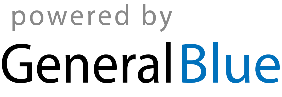 